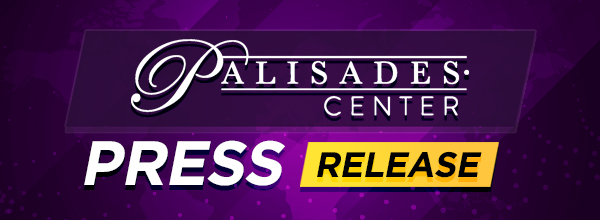 FOR IMMEDIATE RELEASE:	January 9, 2023MARKETING CONTACT:		Keri Cunningham, Marketing DirectorKeriCunningham@pyramidmg.com845-348-1005, ext. 110PALISADES CENTER ICE RINK CELEBRATES NATIONAL SKATING MONTH WITH FREE SKATE RENTALS AND EVENTS West Nyack, NY (January 2023): The Palisades Center Ice Rink invites skaters to the ice with free skate rentals in January to celebrate National Skating Month. In addition, they are hosting a free DJ Skate Party on Saturday, January 21 and a free beginner skate class on Tuesday, January 24.Now in its 22nd year, National Skating Month was created by U.S. Figure Skating and Learn to Skate USA to increase participation in and create enthusiasm for all ice sports. Most importantly, it was created to have fun and celebrate a collective love for skating.“National Skating Month is about encouraging people to try ice skating,” said Bob Schneider, Manager of the Palisades Center Ice Rink. “Everyone, regardless of ability, should participate in one of our Public Skating sessions!”“People have been enjoying Palisades Center’s NHL-sized ice rink for years,” said Darrin Houseman, General Manager of Palisades Center. “The Palisades Center Ice Rink was one of the Center’s first entertainment attractions and continues to be a favorite place for families to create lasting memories.”Admission to the public skate sessions is $12 per person. Register for the DJ Skate Party and Free Beginner Skate Class at www.palisadescenter.com/national-skating-month or visit www.palisadescentericerink.com for more information.###About Palisades CenterPalisades Center is among the top ten most visited malls in America and is the premier shopping, dining and entertainment destination in Southern New York. Located just 30 minutes north of NYC, Palisades Center is a four-level shopping center offering over 225 brands, 16 sit-down restaurants, a bowling alley, ice rink, the world’s tallest indoor ropes course, comedy club, and more. With its unique and diverse merchant mix, Palisades Center is the go-to place for local shoppers and tourists alike. To learn more, visit www.palisadescenter.com, www.facebook.com/palisadescenter, www.twitter.com/palisadescntr, or www.instagram.com/palisadescntr.About Pyramid Management Group, LLCPyramid Management Group, owner of Palisades Center, is one of the largest, most innovative, privately-held shopping center developers in the northeast. Headquartered in Syracuse, New York, Pyramid’s portfolio of retail-based, tourist and entertainment destinations dominate the northeast with 18 properties located throughout New York, Massachusetts and Virginia. For over 40 years, Pyramid has led the industry in combining the best elements of traditional retail with world-class dining, entertainment and hospitality, all under one roof. For more information, visit www.pyramidmg.com.